Издаване на удостоверение за семейно положениеХарактеристика на услугатаВ удостоверението се вписва семейното положение на лицето.Заявителят подава попълненото искане в Центъра за услуги и информация на гражданите, на гише  „ЕСГРАОН”.Служителят от ЦУИГ проверява самоличността на заявителя, приема и регистрира заявлението. Извършва проверка в локалната и национална информационна система по гражданска регистрация и при съответствие на данните изготвя исканото удостоверение.При констатирани различия се извършват допълнителни проверки и актуализация на данните в регистъра за населението.Удостоверението се получава от заявителя в ЦУИГ.Правно основаниеЗакон за гражданската регистрация - чл. 24, ал.2Наредба № РД-02-20-6 за издаване на удостоверения въз основа на регистъра за населението - чл.14, ал.1Описание на резултат от услугатаИздаване на удостоверение за семейно положение.Място на заявяване на услугатаЦентър за услуги и информация на гражданите
- гише „ЕСГРАОН”
в сградата на Община Дулово,
ул.”В.Левски” №18,
партерен етаж,
тел. 0864/2 31-13; 0864/2 24-24Място на предоставяне на услугатаЦентър за услуги и информация на гражданите
- гише „ЕСГРАОН”
в сградата на Община Дулово,
ул.”В.Левски” №18,
партерен етаж,
тел. 0864/2 31-13; 0864/2 24-24Изискуеми документи и образци :Искане за издаване на удостоверение въз основа на регистъра на населениетоДокумент за самоличностПълномощно/Изисква се в случай, че заявителят не е титуляр/. Документ за платена таксаСрок за изпълнение  - 1 ден                         Такса – 7,00 лв.Банкова сметкаПЪРВА ИНВЕСТИЦИОННА БАНКАBG32FINV91508415830421
BIC  – FINV BG SFBIN  - 448007 ОБРАЗЕЦ НА ИСКАНЕ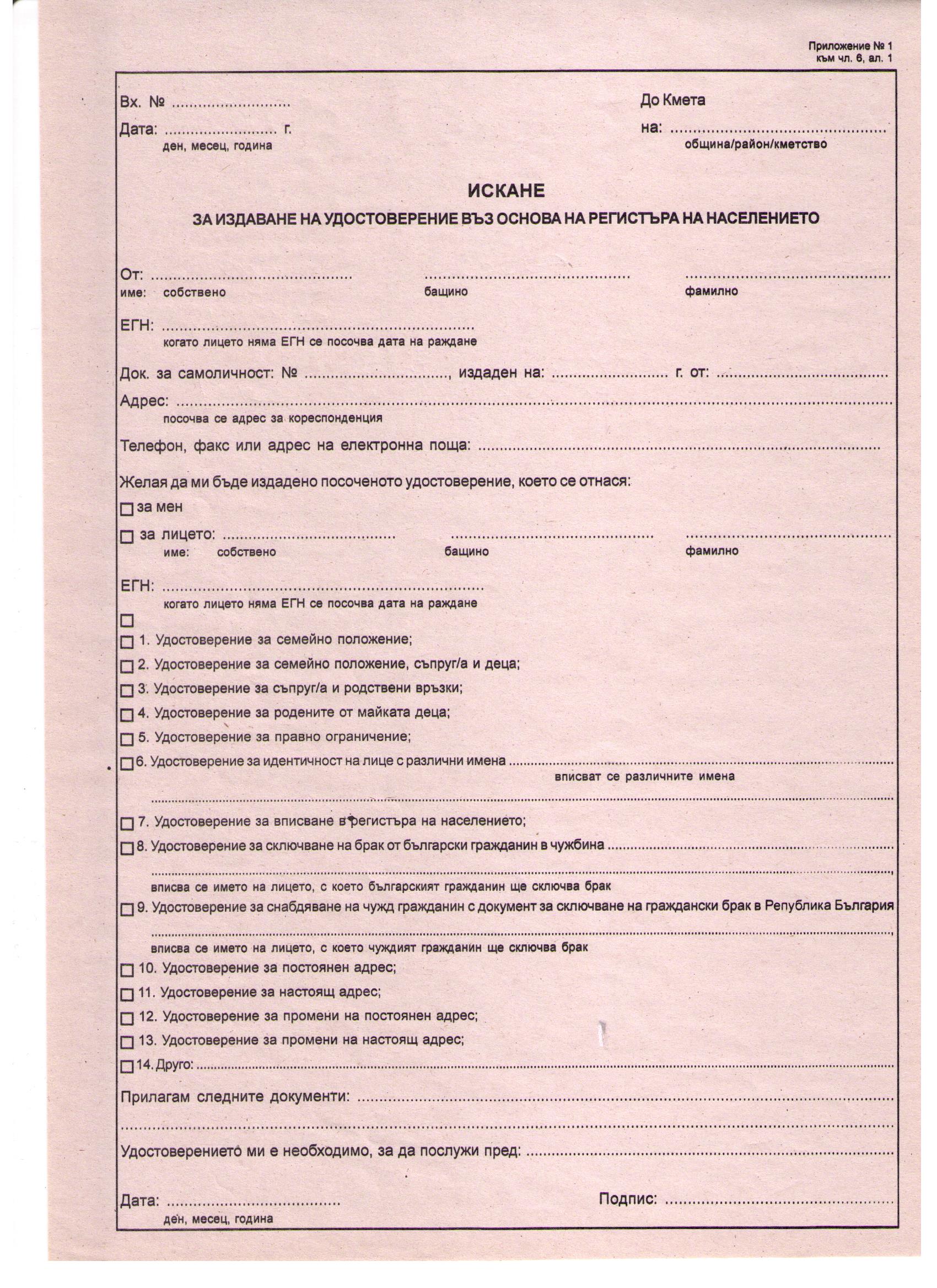 